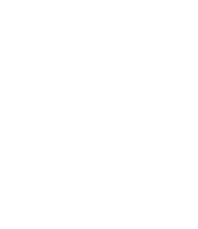 Pædagogisk tilsynTilsynsbesvarelse fra ledelse, faglige fyrtårne, forældrebestyrelse og børnInstitutionens navn: Børnehuset VinkelhuseAdresse: Englandsvej 299, 2770 KastrupTelefon:3076 0543E-mail:davin.bk@taarnby.dkNormering: 22 VG + 60 BHLeder: Thomas KragSouschef: Jan FrederiksenAfdelingsleder:Bestyrelsesformand: Claes Lautrup CunliffeIndholdsfortegnelse  TilsynsvejledningTårnby kommunes tilsyn består af 7 dele:KIDS observationer som udføres af pædagogisk konsulent. – til vurdering og udvikling af kvaliteten i kommunens dagtilbud.Tilsynsbesvarelsen, som besvares af ledelse, fagligt fyrtårne, og børne- og forældrevurdering.Dialogmøde med ledelse og faglige fyrtårne, med fokus på udviklings- og arbejdspunkter. Institutionen kan i denne dialog selv pege på eventuelle udviklingspunkter. Tilbagemelding fra ledelse til medarbejdere der efterfølgende udarbejder en handleplan på baggrund af tilsynet og som skal sendes retur til konsulenten senest to måneder efter.Tilsyn samt handleplan præsenteres for forældrebestyrelse.De pædagogiske konsulenter vil 2 gange i løbet af året spørge ind til handleplanen enten via møde eller over teams, og sparre med ledelse om de justeringer der måtte være brug for. Ledelse, personale, og forældrebestyrelse arbejder i det følgende år med udviklings- og arbejdspunkter. Institutionens ledelse og faglige fyrtårne skal skriftligt udfylde tilsynsbesvarelsen og sende det retur til konsulenten, seneste syv dage før tilsynet. Når tilsynsbesvarelsen bliver udfyldt, er det vigtigt at være opmærksom på, at tilsynsbesvarelsen og KIDS-delen bliver offentliggjort på Tårnby kommunes hjemmeside.Formålet med tilsynet er at føre kontrol med, at institutionen overholder gældende lovgivning, retningslinjer og vedtaget politisk serviceniveau. Endvidere har tilsynet til formål, at pege på udviklingsmuligheder og arbejdspunkter, som der skal arbejdes med lokalt i det følgende år. Et arbejdspunkt er alvorligt, indikerer dårlig kvalitet, og bør rettes op på straks, så der opnås god kvalitet. Et udviklingspunkt, er tænkt som en indsats, hvor der er mulighed for at justere en indsats som løfter fra god til fremragende kvalitet. Arbejds- og udviklingspunkterne skal sikre, at børnene får de bedste betingelser for trivsel, udvikling, læring og dannelse. Samtidig giver tilsynene forvaltningen mulighed for at systematisere overordnede indsatser og projekter på området og målrette servicemål for de kommende år.Observationerne vil altid være et øjebliksbillede og vi er opmærksomme på, at det ikke nødvendigvis er hele billedet af dagtilbuddets pædagogiske praksis.Sidste tilsynPunkter fra sidste tilsynSkriv hvilke udviklings- og arbejdspunkter det blev besluttet at institutionen skulle arbejde med, ved sidste tilsyn.Udviklingspunkter:Vil køkkenrenovering understøtte børnenes deltagelsesmuligheder/pædagogisk aktiviteter med bordplads og bordhøjde?Børns venskaber, er der børn der opleves at være mere ”alene” end godt er?Legetårn og hegn trænger til betydelig renoveringDer er et ønske om at få lavet lydisolerende træhegn med udkik.
Arbejdspunkter:Legeredskaber med rådne stolper.Ledelsen opmærksomhed på tonen over for medhjælpere, oplevelse af ikke at have status og følelsen af manglende ligeværd.Der er personalesager der opleves betydningsfulde for tonen og kollegaskabet, og der savnes en mere klar linje for hvad den enkelte medarbejder kan tillade sig at være definerende omkring.Betydningen af personalets opfattelse af, at børnehavens personaler opleves at være uopmærksomme på vuggestuens udfordringer mht. sygdom mv.Hvordan er der blevet arbejdet med punkterneLav en kort beskrivelse af hvilke indsatser der er blevet arbejdet med i forhold til udviklings- og arbejdspunkterne. Vedlæg evt. handleplanUdviklingspunkter:Køkkenrenovering blev først startet i januar 2021 og madordningen blev endeligt etableret medio marts 2021. Vi er som hus ved at samle erfaringer og få implementeret den nye madordning, som nu gælder for hele huset og alle børn. I samarbejdet med personalet på i køkkenet er vi ved at udvikle børns deltagelsesmuligheder og pædagogiske aktiviteter, der kan blive implementeret i samarbejde med køkkenet. Nærmere beskrivelse vil fremgå af vores nye styrkede pædagogiske læreplan sommer 2021.Børns venskaber har haft høj prioritet i vores pædagogiske virke. Vi har dog oplevet, at arbejdet har været besværliggjort pga. Corona krisen, som har betydet, at vi ikke har haft mulighed, for at samle børnene i aldersopdelte grupper og lige ledes ikke har haft mulighed for leg og samvær på tværs af stuerne. Vi har derfor styrket børns venskaber i de enkelte grupper og oplevet, at de små grupper, har understøttet processen og at børn, trods Corona oplevet som trygge og netop ikke følt sig alene og overladt til sig selv.Legetårnet er blevet udskiftet med helt nyt legetårn, ligeledes har vi fået etableret ny sandkasse i børnehavegruppen. Hegnet er blevet renoveret og forhøjet hele vejen rund om børnehuset.Ønsket om et lydisoleret lydhegn er ikke inden for de økonomiske grænser og noget vi har kunne prioriterer. Men et punkt, som vil blive taget op hvis muligheden opstår.Arbejdspunkter:Legeredskaber udskiftet.Tonen i forhold til medhjælper, har været debatteret på personaledag 2019. Vi afviklede personaledagen med workshop og gruppearbejde samt ”walk and talk”. Her blev arbejdsforholdet og snakken om den gode kollega, samt vores kollegiale værdier gennemgået og drøftet.Vi henviser til svar to, og har derudover på personalemøder fremadrette løbende haft drøftelser af arbejdsopgaver i huset.Der har i de forgangne år været arbejdet intenst med at få, frembragt en kultur, som handler om hvordan vi er ansat som personale til hele huset. Vi har styrket mødeaktiviteten omkring afdelingsmøder og sikre, at de to afdelinger planlægger i afdelingerne og at vi derefter videns deler og samler op på tiltag på tværs af husets afdelinger.Personalet har i den forgangne periode givet udtryk for en højere grad af synergi.TilsynsbesvarelseTårnby kommunes politikker og strategierI kommunen er der forskellige politikker og strategier, som institutionen kan/skal benytte sig af i det daglige arbejde:Servicemål, Science strategi, Sprogstrategi, Overgangsplan, Børne/unge-politikken og stærke børnefællesskaber  Beskriv nedenfor hvordan I har arbejdet med ovenstående.Servicemål:Det sunde børneliv, understøtter vi I vores nye madpolitik og med nyetableret madordning, som pr. marts 2021 gælder for hele børnehuset. Vi arbejder med en strategi for det gode måltid. Derudover vægtes krop og bevægelse højt. Vi prioriterer udeliv og børns forståelse af sammenhæng i den verden de lever i.Børnefælleskaber og børn i udsatte positioner. Det enkelte barn kan i perioder have brug for ekstra omsorg og opmærksomhed. Barnet kan have det svært på de personlige og sociale områder, enten i institutionen eller i hjemmet. Barnet kan være i krise pga. skilsmisse, sygdom, dødsfald, ny bror / søster m.m. Barnet kan have behov for støtte til sproglige, sociale eller motoriske vanskeligheder. Uden støtte kan det have store konsekvenser i forhold til barnets udvikling. Det kan være dårligt selvbillede, lavt selvværd, tilknytningsproblemer, manglende tillid til andre og andre negative forhold, der påvirker barnets sociale kompetencer i negativ retning.I samarbejde med forældrene, i forbindelse med forældresamtaler, og i den daglige kontakt, og alt efter barnets vanskeligheder, vil personalet på stuen udforme en handleplan. Har barnet brug for ekstra støtte, ud over pædagogernes kompetencer og institutionens ressourcer, vil vi i samråd med forældrene tage barnet op på de tværfaglige samarbejdsmøder (Dialogmøder), hvor der vil blive taget stilling til, hvilken støtte barnet skal have. Det kan være sprogligt, psykologisk, såvel som ergo/fysioterapeutisk indsats m.m. I akutte tilfælde kontakter vi ROF (rådgivning og forebyggelse) direkte.  Kvaliteten i interaktion mellem barn og voksen er særlig betydningsfuld for børn i udsatte positioner. Vi har som pædagogisk personale et særligt ansvar sammen med forældre og andre fagprofessionelle et ansvar for at støtte børn med forskellige udfordringer og sikre, at alle børn deltager i fællesskabet.Vi skal sikre vidensdeling mellem personalegrupperne ved barnets overgang fra vuggestue til børnehave og i denne proces sikre en fælles front omkring de læringsmiljøer, som barnet indgår i. Desuden har vi en vigtig opgave i at styrke personalets tilgang til det forældresamarbejdet, så forældre og pædagoger oplever, at der en sammenhæng mellem vuggestue og børnehave og mellem institutionen og hjemmetVi arbejder bevist med vidensdeling i forhold til det enkelte barn. Vidensdeling vægtes højt i overgangen fra vuggestue til børnehave, især for børn i udsatte positioner. Personalet i vuggestuen er i besiddelse af en stor viden omkring barnet, der tydeligt formidlet til børnehavepersonalet kan lette overgangen for barnet. Samtidig er det vigtigt, at barnet har mulighed for at få en ny start i børnehaven. Det samme gælder i forhold til forældresamarbejdet. Vi kan i dagligdagen opleve, at det har været tydeligt, hvordan en styrket vidensdeling og fokus på fælles forældresamarbejde mellem personalegrupperne har givet barnet en lettere overgang fra vuggestue til børnehave. Arbejdet med læringsmiljøer i vuggestuen, børnehaven og i hjemmet afspejles tydeligt i barnets udvikling.Science strategi:Science er et nyt begreb, som er blevet skrevet ind i den styrkede pædagogiske læreplan. Derfor er begrebet ikke så kraftigt implementeret i vores nuværende pædagogiske virke, men et punkt som vi vil arbejde med fremadrettet. Vi vil i den kommende tid vægte vores science tilgang i forhold til vores hidtidige arbejde med natur og udeliv.Naturen er lige uden for døren og det vil vi i Børnehuset Vinkelhuse benytte os af. Vi vil gerne give børnene en oplevelse af at naturen er udfordrende og spændende både på vores legeplads men også i byens parker og stier, fælleden, skoven m.m.Med udgangspunkt i barneperspektivet inspirere og viser de voksne interesse og gejst som motiverer barnet til at være nysgerrige og undersøgende.De voksne skaber læringsmiljøer med naturen er i centrum og med aktiviteter, hvor børnene i fællesskab får læring om årstiden, planter, dyr og insekter gennem leg og bevægelse.”Børn lærer ved at udforske med krop og sanser, ved at undre sig og stille spørgsmål.at gøre opdagelser. Børn lærer gennem kommunikation, udveksling og sociale interaktioner udforske med krop og sanser, ved at undre sig og stille spørgsmål, ved at blive møde af spørgsmål og udfordringer, samt ved at eksperimentere med fx materialer og…. 
Niels Ejby Ernst, Natur, udeliv og science s.24Sprogstrategi:Vi har været underlagt mangelfuld dækning i forholdt til talepædagoger i kommunen og har derudover i en periode pga. langtidssygdom stået uden en sprogpædagog i huset og derudover som alle andre været ramt af pandemien. Når dette er sagt, har vi fastholdt vores sprogarbejde og koncentreret indsatsen på stuerne og i et samarbejde mellem personalet på tværs af stuerne, ligesom vi får udarbejdet sproglige handleplaner til enkelte børn i samarbejde med tale/høre-lærerne.Sprog og kommunikation er alfa og omega i alle sociale processer mennesker imellem. Børnene skal rustes til at kommunikere på alle planer. Kropsligt, mundtligt og skriftligt.Sproglig udvikling: At give børnene mulighed for via sproget, at indgå i relationer og samspil.I vuggestuen sker det f.eks. ved at italesætte, hvad vi ser og gør, understøtte børnenes optagethed af et emne med nye og flere ord, og øve turtagning i samtalen ved at skiftes til spørgsmål og svar. En tur gennem Tårnbyparken med barnevognen eller en tur med vores ladcykler ud i det blå giver en masse indtryk, som personalet griber til at introducere nye ord og til at være i dialog om det, vi ser.Med børnehavebørnene udbygger vi sprogarbejdet med flere strategier, f.eks. at stimulere børnenes egen tænkning ved at stille nysgerrige spørgsmål. Når barnet skal forklare noget, skal det omsætte tanker til tale – og det kræver sætninger på flere og måske også nye ord. Spørgsmål som ”Hvordan tror du at…? ” giver mange forskellige svar – og meget sproglig træning for børnene.At cykle forbi en byggeplads giver mange muligheder for at øve tænkning, når børn og voksen i fællesskab undrer sig over, hvordan kranerne kan løfte ting på plads og maskinerne kan flytte bunker af jord.Og en fælles gyngetur giver en mulighed for at øve noget andet, nemlig sprogets rytme. Børnene får en fysisk oplevelse af rytme ved at gynge frem og tilbage. Kombineret med rim, remser og sange, der efterligner det talte sprog i rytme, trykfordeling og stemmeleje, støttes barnets tilegnelse af sprog.Overgangsplan:Vi skal sikre vidensdeling mellem personalegrupperne ved barnets overgang fra vuggestue til børnehave og i denne proces sikre en fælles front omkring de læringsmiljøer, som barnet indgår i. Desuden har vi en vigtig opgave i at styrke personalets tilgang til det enkelte i forældresamarbejde, så forældre og pædagoger oplever, at der en sammenhæng mellem vuggestue og børnehave og mellem institutionen og hjemmet.Vi arbejder bevist med vidensdeling i forhold til det enkelte barn. Vidensdeling vægtes højt i overgangen fra vuggestue til børnehave, især for børn i udsatte positioner. Personalet i vuggestuen er i besiddelse af en stor viden omkring barnet, der tydeligt formidlet til børnehavepersonalet kan lette overgangen for barnet. Samtidig er det vigtigt, at barnet har mulighed for at få en ny start i børnehaven. Det samme gælder i forhold til forældresamarbejdet. Vi kan i dagligdagen opleve, at det har været tydeligt, hvordan en styrket videndeling og fokus på fælles forældresamarbejde mellem personalegrupperne, har givet barnet en lettere overgang fra vuggestue til børnehave. I forhold til overgange for børn der kommer til huset fra en anden institution, eller når vi afgiver børn til andre institutioner, følger vi kommunes overgangsplan, og sikre en god kontakt, og den bedst mulige overgang til den nye institution.Arbejdet med læringsmiljøer i vuggestuen, børnehaven og i hjemmet afspejles tydeligt i barnets udvikling.Børnehaven arbejder aldersopdelt én gang om ugen i efterår/ vinterhalvåret og op til start i SFO og børnehaveklasse henover foråret. For de ældste børn (storbørns gruppen) betyder det at vi startet op med at tage på koloni i forsommeren året før skolestart. Formålet med kolonien er at skabe sammenhæng til børnehaveklassen gennem trivsel i gruppen, nye og styrkede børnefællesskaber og at understøtte børnenes lyst til at lære og få mod på nye oplevelser. Vi skaber fundamentet for et pædagogisk læringsmiljø, som kommer til at præge barnets hverdag op til skolestart. Vi arbejder med et læringsmiljø med fokus på at understøtte, at børnene tør møde nye udfordringer, tid og evne til at fordybe sig og være vedholdende og kunne indgå i et børnefælleskab og tager initiativ til at indgå i relationer.Store gruppen indgår i et planlagt forløb, med opstart ved koloni og derefter ugentlig dag i Store gruppen, hvor børnene præsenteres for en bred palet af nye lege, ture ud af huset til eks. Færdselsskolen og derudover arbejder sig frem til an afslutning i børnehaven, hvor forældre inviteres og inddrages i eksempelvis en cirkusforestilling, som børnene optræder med. Derudover introduceres der til og gives børnene mulighed for at udvikle nysgerrighed over bogstaver, tal, mønstre og former m.v. Børne/unge-politikken og stærke børnefællesskaber:Vi tilrettelægger vores læringsmiljø, således at det enkelte barn oplever som værende en betydningsfuld del af fællesskabet. Dette opnås eks. gennem tiltag som arbejde i mindre grupper, aldersopdelte grupper eller særlige tiltag som eks. legepatrulje projekt, hvor gruppen sammensættes således vi kan arbejde målrettet med barnets specifikke udfordringer eller andet i trygge pædagogiske læringsmiljøer.BørnefælleskaberHver morgen mødes vi i vuggestuen og spiser morgenmad med de børn der møder tidligt. Derefter går børnehavebørnene på børnehavegruppe og hjælpes ad med at tage stole ned og finde aktiviteter frem eks. Lego og puslespil.Vi holder samling med børnene for at høre hvad de er optaget af og fortælle dem hvad dagen byder på af muligheder. Indhold og længde af samlingen varierer ift. børnegruppens størrelse og alder.Ved frokost, hvor vi er delt op i faste grupper og hjælper hinanden med af få fordelt frokosten (børnehaven er ved at danne erfaring og udvikle et koncept, for selvhjulpethed og deltagelse i måltidet, i forhold til at vi har fået madordning pr. marts 2021)Når vi fejrer børnenes fødselsdage med fødselsdagssang og uddeling af ”kage”Når børnene finder sammen i legNår vi går på tur har vi gåmakkere, som går sammen op passer på hinandenNår vi sammen går på opdagelse i nærområdet og finder ting og steder, som kalder på fordybelse.Gensynsglæden ved husets faste traditioner, Sommerfest, loppemarked, Diskofest m.m. Tværfagligt samarbejdeI kommunen er der forskellige tiltag og samarbejdsparter, som institutionen kan/skal benytte sig af i det daglige arbejde:Pædagogiske konsulenter.
Godt samarbejde, løbende dialog omkring personalesamarbejdet i huset, hvor vi har trukket på ressourcer fra vores konsulent.Legepatruljen.
Vi har de sidste to år løbende samarbejdet med Legepatruljen, seneste forløb blev afviklet efterår 2020 start uge 34 og afsluttet uge 48. I forløbet deltog 8 børn fra storgruppen samt 1 pædagog. Det Pædagogiske Vejlederkorps.
Vi har løbende kontakt med ”vores” pædagogiske vejleder ved dialogmøderne, og har ved behov et godt og tæt samarbejde omkring støtte til børn/stuer hvor behov opstår.Dialogmøder.
Vi har afholdt Dialogmøder som planlagt i 2020 (det der kunne lade sig gøre pga. Corona) derudover har vi afholdt to dialogmøder i 2021 foreløbig i første og andet kvartal. Samarbejde med den forbyggende rådgiver og RoF.
Det har primært handlet om samarbejde med talepædagog har løbet i efteråret og igen i foråretKulturinstitutioner (Den Blå Planet, Naturskolen, Kastrupgårdsamlingen, Biblioteket osv.)
Der er først blevet åbnet op for kulturinstitutionerne i Tårnby kommune på nuværende tidspunkt. Vi har dog forsøgt, at fastholde samarbejdet med naturskolen, lige som vi det forgangne år har benyttet arealerne omkring naturskole og fulgt deres kurser, ag aktiviteter.Den styrkede pædagogiske læreplanDe næste spørgsmål omhandler hvordan I arbejder med den pædagogiske læreplan.  Beskriv nedenfor hvordan I arbejder med den styrkede pædagogiske læreplan i praksis. Giv eksempler på:En del af arbejdet med temaerne i den nye styrkede læreplan er, at arbejdet skal gå på tværs af temaerne, så de 6 temaer tænkes ind i en helhed, og ikke som enkeltstående arbejdsopgaver og som læring gennem hele dagen. Giv konkrete eksempler på, hvordan man har kunne opleve dette, inden for de sidste tre måneder.Vi har eksempelvis arbejdet med farvetema i vuggestuen. Med udgangspunkt i krop, sanser og bevægelse, har der været arbejdet med tre farver over tre uger. Og børnene har eks. Spillet bold med henholdsvis blå, røde og gule bolde. Børnene har brugt krop, sanser og bevægelse til at navigerer rundt i dette univers. Der har været malet med forskellige farver inde såvel som ude og børnene har i den forbindelse stiftet bekendtskab med farver i naturen, malet på forskellige materialer Eks. Maling af rækværket, med kridt farve og dermed brugt deres sanser og fornemmet naturen omkring sig.Forløbet har brugt kommunikation og sproglige udvikling, børnene har talt og givet mulighed for at udtrykke sig socialt i gruppen, i forhold til de voksne og barn, barn imellem.Hvordan kommer arbejdet i forhold til forældresamarbejdet til udtryk i hverdagen. Giv konkrete eksempler på, hvordan man har kunnet opleve dette, inden for de sidste tre måneder. 
Vi har trods Corona i den forgangne periode, fastholdt det daglige samarbejde med forældre og prioriteret, indkøring og nødvendige samtaler med forældreForældresamarbejdet handler om dialog og at etablerer partnerskab. Vi har i det pædagogiske arbejde en ambition om at udvikle forældresamarbejdet, så forældrene bliver inddraget som deltagere i en udveksling af viden om barnet. En viden, der kan gøre både forældre og pædagoger klogere på, hvordan man kan udvikle praksis, så den passer på det enkelte barn og den børnegruppe, barnet er en del af.Hvordan kommer arbejdet i forhold til børn i udsatte positioner til udtryk i hverdagen. Giv konkrete eksempler på, hvordan man har kunnet opleve dette, inden for de sidste tre måneder. Beskriv hvordan I sikrer at jeres pædagogiske læreplan bliver et dynamisk arbejdsredskab og løbende evalueret og justeret.
Vi har på personalemøder og personaledage benyttet EVA redskab til selvevaluering.
Gennemgang af mål og læreplanstemaer, evalueres gennem SMTTE-modeller, som udarbejdes løbende, og gennemgås ved evaluering hvert andet år, med henblik på at justere den pædagogiske læreplan.
Endvidere vil værkstøjet til selvevaluering blive brugt i forhold til evaluering af vores pædagogiske læringsmiljø.I Redskaber til selvevaluering beskriver vi det pædagogiske grundlag ni elementer: Børnesyn, Dannelse og børneperspektiver, Leg, Læring, Børnefælleskaber, Et pædagogisk læringsmiljø hele dagen, Samarbejde med forældre om børns læring, Børn i udsatte positioner og sidst men ikke mindst, Pædagogisk læringsmiljø med sammenhæng til børnehaveklassen.Selvevaluering giver en ramme for en struktureret dialog om og analyse af vores pædagogiske praksis Reflekter, Vurdér og Beslut. I fælleskab udfylder vi skema til handling.Derudover arbejder vi med redskab til forankringsproces., som giver inspiration til fem processer til at udvikle og forankre nye perspektiver på vores praksis i tråd med den styrkede pædagogiske læreplan.De fem procesredskaber: Supervisionsforløb, auktionslæring, professionelt læringsnetværk, besøgslæring samt kollegial observation. Disse redskaber vil vi afslutningsvis samle op i Skema til handling.Når den enkelte stue, gruppe eller medarbejder udarbejder et Skema til handling på et pædagogisk forløb, forpligtiger vi hinanden på at benytte de to ovenstående arbejdsmetoder, således at vi samlet set, står vi tilbage med tre skemaer til handling, som giver os mulighed for at foretage en triangulering og dermed en samlet vurdering på vores læreplans arbejde.KIDSI Tårnby Kommune har vi valgt, at KIDS indgår i det pædagogiske tilsyn. KIDS er et redskab til at vurdere den pædagogiske kvalitet i daginstitutioner, med henblik på efterfølgende at kunne udvikle og forbedre de omgivelser, der udgør børnenes betingelser for læring og udvikling.KIDS er udviklet så man kan være nysgerrig på kvaliteten af forskellige områder og børnenes muligheder for udvikling på specifikke områder. Det indeholder en vurdering af kvaliteten ift.: De fysiske omgivelser, relationer, lege- og aktivitetsmuligheder. Nedenfor skal I kort beskrive, hvordan I arbejder med ovenstående.De fysiske omgivelserVi forsøger løbende at tilpasse de fysiske omgivelser, indendørs såvel som udendørs, til de behov som vi kan se at børnegruppen har. Det er klart at vi ikke kan ændre alting hele tiden, men indendørs handler det f.eks. om hvordan stuen er møbleret og opdelt i forskellige zoner der kan give plads til fordybelse, leg og aktivitet. Stuernes indretning er derfor ikke stationær, og man vil opleve at de fra år til år, ændres sig.
Udendørs er der fokus på børnenes legemuligheder og behov for bevægelse, og på samme måde som indendørs forsøger vi at tilpasse legepladsen løbende. Det seneste år har jo stået i coronaens tegn, og derfor har legepladsen været opdelt i zoner, og i de forskellige zoner har vi implementeret flere nye legemuligheder, ligesom vi har en hel del legetøj, som tidligere kun var noget man kunne tilgå indendørs, som nu også bruges udendørs på daglig basis, såsom Lego, tegne/male, læse bøger mm.RelationerVi har haft særligt fokus på relationerne, og det at alle børn har en ven. Igen må vi sige at corona har haft stor indflydelse på hvordan vi har kunne gå til arbejdet, men hvor vi tidligere har haft fokus på at man også kan have gode relationer på tværs af stuerne, har vi arbejdet for at sikre relationerne på egen stue. Et øget fokus på samlinger, massage og indblik i hvilke børn der har relationer med fra vuggestue til børnehave har været noget af det vi har arbejdet med. Lege og aktivitetsmulighederVi mener normalt, at vi tilbyder en god og bred vifte af lege og aktivitetsmuligheder, og vi har under corona-restriktionerne forsøgt at fastholde dette, blandt andet ved stadig af have legetøj på stuerne som så har skulle vaskes/renses dagligt. Vi har dog måtte fjerne en del legetøj som ikke kan tåle daglig vask/rens, men har sikret at der altid er forskellige lege og aktivitetsmuligheder indendørs.
Vi har det seneste år været meget mere ude end vi plejer, og derfor også rykket grænserne for hvad vi betragter som udendørs legetøj, og indendørs legetøj, og vi har sikret at børnene hver dag har haft mulighed for at prøve hele legepladsen af, ved at rotere rundt formiddag, middag og eftermiddag.
Vi har været væsentligt mindre på tur, da vi ikke har kunnet bruge offentlig trafik, men til gengæld har vi udnyttet vores bus-cykler, og på den måde kommet afsted, dog i mindre grupper, og dermed generelt mindre end vi plejer.Forældrebestyrelsesvurdering Nedenstående er et spørgeskema til forældrebestyrelsen. Vi anbefaler at leder sender spørgeskemaet til alle forældrebestyrelsesmedlemmer før det kommende forældrebestyrelsesmøde.Forældrevurderingen indgår som data for den samlede tilsynsvurdering, så forvaltningen får flere perspektiver på det samlede tilsyn. Vi anbefaler at:Forældrebestyrelsesformanden fungere som ordstyrer.Leder er referent og udfylder spørgeskemaet ved mødet. Hvis der ikke kan udarbejdes en enig vurdering, så må det gerne fremgå af svarene. Hvis f.eks. 5 ud 6 er enige i vurderingen, men det sidste medlem har nogle andre erfaringer, så bør det fremgå i svarene, som gerne må uddybes.Til orientering, vil ledelsen sammen med sine medarbejdere efterfølgende blive bedt om at udarbejde en handleplan for de arbejdspunkter og udviklingspunkter som der bliver peget på. Resultaterne af tilsynet og handleplanen skal fremlægges på næstkommende forældrebestyrelsesmøde.Spørgsmål: Hvor ofte afholdes der forældrebestyrelsesmøder, og er det tilstrækkeligt i forhold til opgaven?Svar: Forældrebestyrelsen mener, at møderne er tilstrækkelige, men det er også godt, at der er mulighed for at afholde møder oftere hvis det skønnes nødvendigt.Er den nye styrkede læreplan blevet fremlagt, og hvad er jeres vurdering i forhold til den?Svar: Gode intentioner, men meget generel. Manglede en del ift. at være konkret hvordan institutionen vil arbejde med visionerne. Den styrkede Læreplan er udleveret sent, så der ikke har været mulighed for at arbejde med den eller kommentere på den endnu. Hvordan kommer arbejdet i forhold til forældresamarbejdet til udtryk i hverdagen? Giv konkrete eksempler.Svar: For de fleste forældre er ”intet nyt, godt nyt”, med den forventning, at personalet tager fat i forældrene hvis der er noget i barnets udvikling der kræver opmærksomhed.
For lidt info i vuggestuen, men fint i børnehaven, idet Aula ikke bruges tilstrækkeligt i vuggestuen.Information om det enkelte barn er fint, og der er nem adgang til den daglige kontakt, men hvad der er i fokus, og hvad dagen er gået med mangler. Hvis der er projekter er der god information, men det halter i hverdagen.Hvordan vurderer I de fysiske rammer/Pædagogisk indretning herunder udearealer?Svar: Legepladsen fungerer godt og der er masser af spil- og legemuligheder på stuerne. Der savnes lidt indretning, hvor der fokuseres mere på små oaser, men det er noget personalet faktisk er opmærksomme på, om end det har været svært at indrette som vi ville under corona.
Forældrebestyrelsen opfordre til, at man følger med i forhold til hvad der kommer af nye legesager, samt indretning der lægger op til nye aktiviteter, særligt indendørs.Hvad er jeres vurdering af legetøj og legeredskaber?Svar: Det er lidt af det samme – det fungerer rigtigt godt, og der kommer lidt nyt i ny og næ, så på samme måde som i spørgsmål 4, opfordrer forældrebestyrelsen til nytænkning og til at inddrage bestyrelsen i vurderingen af nye tiltag.Hvordan vurderer I om der er god trivsel og udvikling for børnene i daginstitutionen?Svar: Vi kigger mest på om børnene er glade og fortæller med glæde om hverdagen.
Det har også betydning om personalet udviser overskud og glæde, ligesom det har også betydning om personalet er synlige og tilgængelige - men den primære vurdering sker ved at vurdere om børnene ser ud til at trives i hverdagen.Er der udfordringer som I mener institutionen burde være mere nysgerrig på, hvis ja hvilke?Svar: Temaer om sociale emner virker godt og må gerne dyrkes mere (f.eks. anti-mobning), men det er ikke fordi, at det ikke sker i forvejen – men det er noget som man som forælder sætter pris på, da ungerne ”optager” det rigtigt godt, og derfor må det gerne fylde mere.
Der må gerne være mere fokus på vokseninitieret leg, samt at sætte lege ind i nogle pædagogiske rammer, mere end blot fri leg.En forælder mener, at for meget blev aflyst under covid-19, men generelt har institutionen fungeret fint under corona.Er der nogle forhold/emner/indsatser i institutionen, hvor I kan få øje på særlig høj kvalitet?Svar: Det sunde frokost måltid med en meget høj økologi-andel. Kolonien er noget helt særligt. Der er en høj grad af ordentlighed i institutionen og ”der er tjek på det” - der er godt styr på regler, strukturer og økonomi.
Som bestyrelse er det godt at blive præsenteret for emner som bestyrelsen kan forholde sig til, hvorefter bestyrelsen selv bestemmer om man vil lave f.eks. et høringssvar eller lign.
Generelt har der været rigtigt god styring på de tilfælde hvor institutionen har været lukket delvist ned på grund af corona, herunder god information til alle, om de var hjemsendt, sygdomsramt eller ikke.AndetSvar: Generelt er der en god tilfredshed med institutionen. Rigtigt godt at der er plads til at personalet kan prøve nye ting af, fordi det udfordrer børnene på en ny og spændende måde, som eksempelvis indførelsen af børnemassage på Regnbuen som forældrene oplever har en god effekt på børnene.BørnevurderingBørneinterview til tilsynNedenstående er emner til det børneinterview som leder skal udarbejde. Børnenes svar indgår som data for den samlede tilsynsvurdering, så forvaltningen får flere perspektiver på det samlede tilsyn.Før børneinterviewet udarbejder leder en interviewguide med udgangspunkt i de fem emner. I guiden skal det fremgå hvor mange børn, hvilke børn, i hvilke omgivelser, og hvilke spørgsmål inden for de udvalgte emner.De fem emner som skal afdækkes:VenskaberDe voksneUde- og inderumMedbestemmelse Leg og aktiviteterEfter interviewene udarbejder leder en sammenfatning af interviewene, og vedhæfter denne til tilsynsbesvarelsen. Det kan anbefales at filme eller optage interviewene da disse kan være meget konstruktive i det fremadrettede arbejde med den styrkede læreplan.Beskrivelse af interviewguide: Vi har foretaget to typer af interview i løbet af august måned 2021. Første interview blev foretaget som individuelle interview, hvor 3 børn fra storbørns gruppen blev interviewet enkeltvis. Interviewet blev foretaget i stille omgivelser på en bænk på legepladsen uden forstyrrelser fra omgivelserne.Andet interview blev foretaget som et gruppeinterview med 5 børn, også fra storbørns gruppen. Her deltog 2 piger og 3 drenge.Sammenfatning af interview:De 3 børn giver udtryk for at de har mange kammerater som de leger med og opremser navne på flere kammerater. De fortæller lystigt om, hvem de leger med og alle tre fortæller at de leger mange forskellige lege, at de klatrer i klatrestativ, og at de snakker og øver sig og vinder præmier ved klatre fra den ene ende af rutsjebanen til den anden. Børnene er generelt dygtige og engagerede i at fortælle om de aktiviteter de laver på legepladsen. Ligeledes kan de fortælle om de aktiviteter der er inde på stuen ”vi tegner og leger med dinosaurer… Ja – vi har mange dinosaurer”På spørgsmålet om der altid er en god ven de kan lege med, svarer alle børn bekræftende og uddyber med ”hvis der ikke er en god ven at lege med, så finder man bare en anden at lege med”!Når børnene spørges til hvad de voksne laver, svarer de, at ”de voksne trøster. Og så trøster vi hinanden og så giver vi et karm og så leger vi videre”. Et andet barn uddyber med ”når vi har fået det afgjort, så går man et andet sted hen og finder nogle andre lege, så vi kan komme videre og finde på nogle nye lege”.
Og ellers er ”de voksne glade fordi vi er glade og så er vi glade”.

På spørgsmålet om børnene leger med de voksne er børnene lidt diffuse i deres udtalelser, men der en enighed om at de leger med de voksne, men har lidt svært ved at komme med eksempler. ”Vi ved det ikke helt. Vi skal bare lige tænke…”Læser de voksne højt af bøger? ”Ja, og de hjælper også med ideer og puslespil og hvis der er nogen der græder”, ”Og så maler vi, eller tegner eller finder på nogle lege, eller læser nogle bøger”.
”Nogle gange når vi spiser så læser vi nogle bøger”.Børnene er også glade for at komme på tur, og fortæller at ”vi går på legepladser, og på skaterbanen” og ”vi ser på ænderne, og går til vandet ved stranden og ved havnen”Har du været ude at cykle sammen med de voksne i cykelvognen? ”Ja – og der var ikke ret meget plads”, men dog er det ikke helt skidt for ”jeg kan bedst lide at cykle i cykelvogn”.Vi snakkede venskaber med børnene, og børnene er hurtige til at remse navnen op på alle dem som de leger med, og virker generelt meget lidt låste omkring deres legerelationer, som ikke er baseret udelukkende på den bedste ven. Hvad leger I? ”Noget forskelligt! Vi klatrer. Vi snakker og vi øver os, og vi træner. Vi graver. Vi vinder en præmie, for vi klatrer helt over til den anden side af rutsjebanen” og ”vi leger pokemon og vi gynger”Hvem leger du med, hvis din bedste ven ikke er i børnehave? ”Så leger jeg med nogle andre”.
Dog er der en barn der siger at ”hvis ikke de er der, så er der kun mig, så leger jeg alene”.Men på spørgsmålet ”Er der altid en ven du kan lege med?”, så bekræfter alle børnene dog, at der altid er en man kan lege med, og at man hurtigt kan finde nogle andre, hvis der ikke lige er nogen af dem man normalt leger med.Hvad er en god kammerat? ”En god kammerat er en man leger med”Hvilke tanker og refleksioner har vi som personale fået på baggrund af børnene intervieweneGenerelt giver børnene udtryk for, at de har mange muligheder for at lege, og har mange at lege med, men pudsigt nok er der ingen af børnene der nævner cyklerne på cykelbanen, selvom den fylder en stor del af legepladsen, og aldrig er tom - så snakken bliver hurtigt begrænset til det de lige kan huske.
Svarene er også præget af corona hverdagen de sidste halvandet år, idet det der mest nævnes er udendørs leg, hvor vi også giver børnene mulighed for at lege med LEGO, at tegne og lave perleplader, men stadig er det primært legene omkring klatrestativet der fokuseres på.
De voksne er ifølge disse interviews mest nogen der trøster og giver gode ideer til lege, mens børnene ikke konkret kan sige hvornår de leger med en voksen, hvilket bør give stof til eftertanke, i forhold til om vi bruger nok energi på at deltage i, og eventuelt udvikle, børnenes lege – også selvom de er meget dygtige til at lege og udfordre sig selv. TÅRNBY
KOMMUNETilsynsbesvarelse 2021 Børnehuset VinkelhuseDaginstitutionsafdelingen